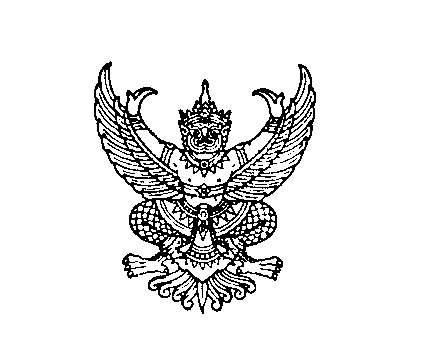 คำสั่งสำนักงานเขตลาดพร้าวที่              /๒๕63            เรื่อง  ก..........................................ก............................................................................................................................................................................................................................................................................................................................... .............................................................................................................................................................................. .............................................................................................................................................................................. .............................................................................................................................................................................................................................ทั้งนี้ ตั้งแต่วันที่ ...................................................... เป็นต้นไป 			สั่ง ณ วันที่                        พ.ศ. ๒๕63(พิมพ์ชื่อเต็ม)ผู้อำนวยการเขตลาดพร้าว